Dzień dobry Zapraszam na nową lekcję historii.Zapisz temat: PRL pod rządami Edwarda Gierka Na dzisiejszej lekcji dowiesz się więcej na temat życia w PRL o którym miałeś/aś wykonać prezentacje oraz o wydarzeniach roku 1976. Na ostatniej lekcji zapoznałeś/aś się z informacjami na temat strajku w 1970 roku. Otwórz podręcznik na str. 175 i przeczytaj tekst źródłowy oraz odp. na pytania umieszczone pod tekstem źródłowym.Zapisz punkt 1. Zmiana polityki w pierwszych latach rządów Edwarda Gierkaa. zmiany w aparacie władzy po wydarzeniach grudnia 1970 r.– po ustąpieniu Władysława Gomułki Edward Gierek został I sekretarzem KC PZPR– po dymisji Józefa Cyrankiewicza premierem rządu został Piotr Jaroszewiczb. Edward Gierek zdołał pozyskać zaufanie społeczeństwa dzięki:– osobistym kontaktom z robotnikami– cofnięciu grudniowych podwyżek cen żywności i podwyżce płac, emerytur i rent– poprawie stosunków z Kościołem– złagodzeniu cenzury i zwiększeniu wydatków na naukę i kulturęc. program gospodarczy budowy „drugiej Polski”– władze dokonywały zakupu licencji na Zachodzie– budowa nowych zakładów przemysłowych – rozwój przemysłu ciężkiego– rozwój infrastruktury transportowejd.- (w tym miejscu zapisz odp. na pierwsze pytanie do tekstu źródłowego)-( w tym miejscu zapisz odp. na drugie pytanie do tekstu źródłowego)W czasach Edwarda Gierka nastąpiło otwarcie Polski na zachód przy zachowaniu pełnej lojalności wobec Moskwy. Polskę odwiedziło trzech amerykańskich prezydentów. W 1977 roku I sekretarz został przyjęty przez papieża Pawła VI. Dzięki otwarciu na zachód społeczeństwo polskie dowiedziało się jak wygląda życie na zachodzie. W 1975 roku została przeprowadzona reformę administracji. Zostały zlikwidowane powiaty a liczbę województw zwiększono do 49. Popatrz na mapę i znajdź w jakim województwie znajdowała się Ropa w 1975 roku?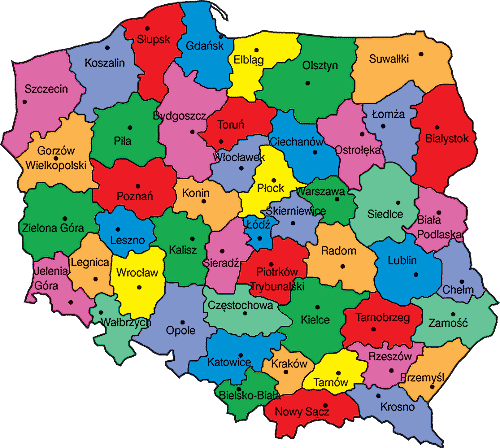 Zapisz punkt 2  Efekty polityki gospodarczej Edwarda Gierkasymbole „dekady Gierka”– szybko rozwijało się budownictwo mieszkalne z tzw. wielkiej płyty– do masowej produkcji wprowadzono Fiata 126p, co przyczyniło się do motoryzacji polskiego społeczeństwa– poprawiło się zaopatrzenie gospodarstw domowych w sprzęt AGD i RTV (lodówki, pralki, telewizory)– poprawiło się zaopatrzenia w żywność, w tym produkty importowane (banany, cytrusy)b. stopniowo nasilały się negatywne zjawiska w gospodarce– szybko wzrastało zadłużenie kraju – w 1980 r. zadłużenie wynosiło już 20 mld dolarów– niektóre zakupione na zachodzie licencje w momencie zakupu były przestarzałe– część kosztownych inwestycji nie zwróciła się– polski przemysł był pracochłonny, energochłonny i materiałochłonny– w gospodarce pojawiło się ukryte bezrobocie – zakłady zatrudniały więcej osób, niż było potrzeba, aby zapewnić wszystkim pracęWiele tych negatywnych zjawisk doprowadziło do wybuchu strajku w 1976 roku. Zapraszam do obejrzenia filmu: https://www.youtube.com/watch?v=UzxFDTtl5WA Zapisz punk 3 . Kryzys społeczno-gospodarczy w 1976 r.a. po pierwszych korzystnych latach rządów Edwarda Gierka sytuacja gospodarcza zaczęła się pogarszać.b. władze podjęły decyzję o znacznych podwyżkach cen na niektóre towaryc. reakcją na podwyżkę cen były strajki, które wybuchły 25 VI 1976 r. w Radomiu, Ursusie i Płockud. do stłumienia protestów władze skierowały Zmotoryzowane Oddziały Milicji Obywatelskiej (ZOMO)e. uczestników protestów dotknęły represjef. zapadła natychmiastowa decyzja o wstrzymani podwyżekg. na towary, których brakowało, władze wprowadziły kartkiNotatkę oczywiście możesz wydrukować i wkleić do zeszytu Jak to zwykle bywa nadszedł koniec lekcji a więc i czas na zadanie. Otwórz podręcznik Str. 180, znajduje się tam tekst źródłowy, przeczytaj go odpowiedzi do trzech pytań zapisz do zeszytu a następnie wyślij na e-mail Lucyna_stach72@wp.pl  